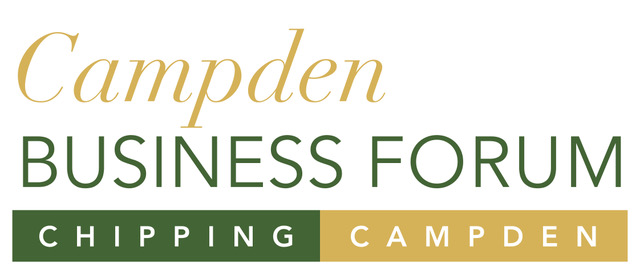 CDC latest updates on new funds, guidance for retailers and introducing 'Cotswold Taste'